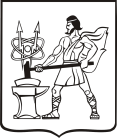 КОМИТЕТ ИМУЩЕСТВЕННЫХ ОТНОШЕНИЙ АДМИНИСТРАЦИИ ГОРОДСКОГО ОКРУГА ЭЛЕКТРОСТАЛЬМОСКОВСКОЙ ОБЛАСТИРАСПОРЯЖЕНИЕ (ПРИКАЗ)от 15.12.2020 № 78/1Об утверждении Программы профилактики нарушений обязательных требований, требований, установленных муниципальными правовыми актами по организации и осуществлению  муниципального земельного контроля на территории городского округа Электросталь Московской области на 2021 годВ соответствии с Федеральным законом от 26.12.2008 №294-ФЗ "О защите прав юридических лиц и индивидуальных предпринимателей при осуществлении государственного контроля (надзора) и муниципального контроля", Постановлением Правительства Московской области от 26.05.2016 №400/17 "Об утверждении Порядка осуществления муниципального земельного контроля на территории Московской области", Постановлением Правительства Российской Федерации от 26.12.2018 №1680 "Об утверждении общих требований к организации и осуществлению органами государственного контроля (надзора), органами муниципального контроля мероприятий по профилактике нарушений обязательных требований, требований, установленных муниципальными правовыми актами", Уставом городского округа Электросталь Московской области:1. Утвердить Программу профилактики нарушений обязательных требований, требований, установленных муниципальными правовыми актами по организации и осуществлению муниципального земельного контроля на территории городского округа Электросталь Московской области на 2021 год (далее - Программа профилактики).2. Разместить на официальном сайте Администрации городского округа Электросталь Московской области (www.electrostal.ru) в сети Интернет.3. Контроль за исполнением настоящего Постановления возложить на начальника отдела муниципального земельного контроля комитета имущественных отношений Администрации городского округа Электросталь Московской области Лашину А.В.Заместитель Председателя Комитета имущественных отношений Администрациигородского округа ЭлектростальМосковской области                                                                                                           И.В. НестероваУтвержденоРаспоряжением (Приказ) Комитета имущественных отношений Администрации городского округа Электросталь Московской области                                                                          от 15.12.2020 № 78/1ПРОГРАММАпрофилактики нарушений обязательных требований, требований, установленных муниципальными правовыми актами по организации и осуществлению муниципального земельного контроля на территории городского округа Электросталь Московской области на 2021 год1. Общие положения1.1. Программа  профилактики нарушений  обязательных  требований, требований,  установленных  муниципальными  правовыми  актами  по  организации и осуществлению муниципального земельного контроля на территории городского округа Электросталь Московской области на 2021 год разработана в соответствии с Земельным кодексом Российской Федерации, Федеральным законом от 06.10.2003 №131-ФЗ «Об общих принципах организации местного  самоуправления  в  Российской  Федерации», Федеральным  законом  от 26.12.2008  №294-ФЗ  «О  защите  прав  юридических лиц  и  индивидуальных предпринимателей  при  осуществлении  государственного  контроля  (надзора)  и муниципального контроля», Постановлением Правительства Российской Федерации от  26.12.2018  №1680  «Об  утверждении  общих  требований  к  организации  и осуществлению  органами  государственного  контроля  (надзора),  органами муниципального контроля мероприятий по профилактике нарушений обязательных требований,  требований,  установленных  муниципальными  правовыми  актами», Постановлением  Правительства  Московской  области  от  26.05.2016  №400/17 «Об утверждении Порядка осуществления муниципального земельного контроля на территории Московской области», Уставом городского округа Электросталь Московской области, Административным регламентом по исполнению муниципальной функции по осуществлению муниципального земельного контроля на территории городского округа  Электросталь Московской области от 16.09.2019 №640/19.1.2. Мероприятия по профилактике нарушений обязательных требований, требований, установленных муниципальными правовыми актами по организации и осуществлению муниципального земельного контроля, осуществляются отделом муниципального земельного контроля комитета имущественных отношений администрации городского округа Электросталь Московской области (далее – отдел муниципального земельного контроля).1.3. Предостережения  о  недопустимости  нарушения  (неисполнения) обязательных требований, требований, установленных муниципальными правовыми актами в сфере земельного законодательства, в соответствии с частями 5-7 статьи 8.2 Федерального закона от 26.12.2008 №294-ФЗ «О защите прав юридических лиц и  индивидуальных  предпринимателей  при  осуществлении  государственного контроля (надзора) и муниципального контроля», если иной порядок не установлен федеральным  законом,  выдаются Администрацией  городского  округа  Электросталь Московской  области  на  основании  предложений  должностных  лиц  отдела муниципального земельного контроля.2. Аналитическая часть Программы	2.1. Субъектами муниципального земельного контроля являются юридические лица, индивидуальные предприниматели и граждане, осуществляющие хозяйственную и иную деятельность на территории городского округа Электросталь Московской области.2.2. Обязательные требования, требования, установленные муниципальными правовыми актами, оценка которых является предметом муниципального земельного контроля:2.2.1. В соответствии с частью 1 статьи 25 Земельного кодекса Российской Федерации права на земельные участки возникают по основаниям, установленным гражданским законодательством, федеральными законами, и подлежат государственной регистрации в соответствии с Федеральным законом "О государственной регистрации прав на недвижимое имущество и сделок с ним".2.2.2. Согласно статье 42 Земельного кодекса Российской Федерации собственники земельных участков и лица, не являющиеся собственниками земельных участков, обязаны:- использовать земельные участки в соответствии с их целевым назначением способами, которые не должны наносить вред окружающей среде, в том числе земле как природному объекту;- сохранять межевые, геодезические и другие специальные знаки, установленные на земельных участках в соответствии с законодательством;- осуществлять мероприятия по охране земель, лесов, водных объектов и других природных ресурсов, в том числе меры пожарной безопасности;- своевременно приступать к использованию земельных участков в случаях, если сроки освоения земельных участков предусмотрены договорами;- своевременно производить платежи за землю;- соблюдать при использовании земельных участков требования градостроительных регламентов, строительных, экологических, санитарно-гигиенических, противопожарных и иных правил, нормативов;- не допускать загрязнение, истощение, деградацию, порчу, уничтожение земель и почв и иное негативное воздействие на земли и почвы.2.3.  Отдел муниципального земельного контроля осуществляет муниципальный земельный контроль за соблюдением:2.3.1. требований законодательства о недопущении самовольного занятия земельного участка или части земельного участка, в том числе использования земельного участка лицом, не имеющим предусмотренных законодательством Российской Федерации прав на указанный земельный участок;2.3.2. требований законодательства по улучшению, защите земель и охране почв от ветровой, водной эрозии и предотвращению других процессов и иного негативного воздействия на окружающую среду, ухудшающих качественное состояние земель;2.3.3. выполнения требований земельного законодательства об использовании земельного участка по целевому назначению в соответствии с принадлежностью к той или иной категории земель и разрешенным использованием, а также о выполнении обязанностей по приведению земель в состояние, пригодное для использования по целевому назначению;2.3.4. выполнения требований земельного законодательства, связанных с обязательным   использованием   земельных   участков   из   земель сельскохозяйственного назначения, оборот которого регулируется Федеральным законом от 24.07.2002 №101-ФЗ «Об обороте земель сельскохозяйственного назначения», для ведения сельскохозяйственного производства или осуществления иной связанной с сельскохозяйственным производством деятельности;2.3.5. выполнения требований земельного законодательства, связанных с обязательным использованием земельных участков, предназначенных для жилищного или иного строительства, садоводства, огородничества, в указанных целях в случае, если обязанность по использованию такого земельного участка в течение установленного срока предусмотрена федеральным законом;2.3.6. законодательства, связанных с обязанностью по приведению земель в состояние, пригодное для использования по целевому назначению;2.3.7. требований о запрете самовольного снятия, перемещения и уничтожения плодородного слоя почвы;2.3.8. требований законодательства, связанных с выполнением в установленный срок выданных предписаний, по вопросам соблюдения требований земельного законодательства и устранения нарушений в области земельных отношений.3. Цели и задачи Программы3.1. Программа реализуется в целях:- предупреждения нарушений юридическими лицами, индивидуальными предпринимателями и гражданами обязательных требований, требований, установленных муниципальными правовыми актами;- устранения причин, факторов и условий, способствующих нарушениям юридическими лицами, индивидуальными предпринимателями и гражданами, обязательных требований, установленных муниципальными правовыми актами.3.2. Задачами Программы профилактики являются:- осуществление анализа выявленных в результате проведения муниципального земельного контроля нарушений юридическими лицами, индивидуальными предпринимателями и гражданами обязательных требований, требований, установленных муниципальными правовыми актами;- выявление и устранение причин, факторов и условий, способствующих нарушениям юридическими лицами, индивидуальными предпринимателями и гражданами обязательных требований, требований, установленных муниципальными правовыми актами;- информирование юридических лиц, индивидуальных предпринимателей и граждан, о соблюдении обязательных требований, требований, установленных муниципальными правовыми актами;- принятие мер по устранению причин, факторов и условий, способствующих нарушению юридическими лицами, индивидуальными предпринимателями и гражданами обязательных требований, требований, установленных муниципальными правовыми актами.4. План мероприятий Программы4.1. Мероприятия программы представляют собой комплекс мер, направленных на достижение целей и решение основных задач настоящей Программы.4.2. Перечень мероприятий Программы, сроки их реализации и ответственные исполнители приведены в Плане по профилактике мероприятий на 2021 год. План по профилактике мероприятий на 2021 годПроект Плана по профилактике мероприятий на 2022-2023 годы№п/пНаименование мероприятияСрок исполненияОтветственный исполнитель1Размещение на официальном сайте Администрации городского округа Электросталь (www.electrostal.ru) в сети Интернет перечня нормативно-правовых актов или их отдельных частей, содержащих обязательные требования, оценка соблюдения которых является предметом муниципального земельного контроляпо мере необходимостиОтдел муниципального земельного контроля2Информирование юридических лиц, индивидуальных предпринимателей о планируемых и проведенных проверках путем размещения информации на сайте https://proverki.gov.ru в Федеральной государственной информационной системе «Единый реестр проверок».по мере необходимостиОтдел муниципального земельного контроля3Размещение на официальном сайте Администрации городского округа Электросталь (www.electrostal.ru) в сети Интернет, а также посредством публикации в СМИ ежегодных планов проведения плановых проверок в отношении юридических лиц, индивидуальных предпринимателей и граждан.после утвержденияОтдел муниципального земельного контроля4Размещение на официальном сайте Администрации городского округа Электросталь (www.electrostal.ru) в сети Интернет, а также посредством публикации в СМИ обобщенной практики осуществления муниципального земельного контроля, с указанием наиболее часто встречающихся случаев нарушений обязательных требований законодательства с рекомендациями в отношении мер, которые должны приниматься юридическими лицами, индивидуальными предпринимателями, гражданами в целях недопущения таких нарушений.ежеквартальноОтдел муниципального земельного контроля5Выдача предостережений о недопустимости нарушения обязательных требований земельного законодательства в соответствии с ч. 5-7 ст. 8.2 Федерального закона от 26.12.2008 № 294-ФЗ «О защите прав юридических лиц и индивидуальных предпринимателей при осуществлении государственного контроля (надзора) и муниципального контроля»по мере необходимостиОтдел муниципального земельного контроля6Разработка и утверждение программы профилактики нарушений обязательных требований при осуществлении муниципального земельного контроля на 2022 годдо 20 декабря 2021 годаОтдел муниципального земельного контроля№п/пНаименование мероприятияСрок исполненияОтветственный исполнитель1Размещение на официальном сайте Администрации городского округа Электросталь (www.electrostal.ru) в сети Интернет перечня нормативно-правовых актов или их отдельных частей, содержащих обязательные требования, оценка соблюдения которых является предметом муниципального земельного контроляпо мере необходимостиОтдел муниципального земельного контроля2Размещение на официальном сайте Администрации городского округа Электросталь (www.electrostal.ru) в сети Интернет, а также посредством публикации в СМИ обобщенной практики осуществления муниципального земельного контроля, с указанием наиболее часто встречающихся случаев нарушений обязательных требований законодательства с рекомендациями в отношении мер, которые должны приниматься юридическими лицами, индивидуальными предпринимателями, гражданами в целях недопущения таких нарушений.ежеквартальноОтдел муниципального земельного контроля3Информирование юридических лиц, индивидуальных предпринимателей о планируемых и проведенных проверках путем размещения информации на сайте https://proverki.gov.ru в Федеральной государственной информационной системе «Единый реестр проверок».по мере необходимостиОтдел муниципального земельного контроля4Размещение на официальном сайте Администрации городского округа Электросталь (www.electrostal.ru) в сети Интернет, а также посредством публикации в СМИ ежегодных планов проведения плановых проверок в отношении юридических лиц, индивидуальных предпринимателей и граждан.после утвержденияОтдел муниципального земельного контроля5Выдача предостережений о недопустимости нарушения обязательных требований земельного законодательства в соответствии с ч. 5-7 ст. 8.2 Федерального закона от 26.12.2008 № 294-ФЗ «О защите прав юридических лиц и индивидуальных предпринимателей при осуществлении государственного контроля (надзора) и муниципального контроля»по мере необходимостиОтдел муниципального земельного контроля6Разработка и утверждение программы профилактики нарушений обязательных требований при осуществлении муниципального земельного контроля на последующие годыдо 20 декабря соответствующего годаОтдел муниципального земельного контроля